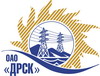 Открытое акционерное общество«Дальневосточная распределительная сетевая  компания»ПРОТОКОЛ ПЕРЕТОРЖКИПРЕДМЕТ ЗАКУПКИ: право заключения Договора на поставку продукции: «Шкаф защиты и автоматики" для нужд филиала ОАО «ДРСК» «Приморские электрические сети».Закупка проводится согласно ГКПЗ 2014г. 2014 года, раздела  2.2.2 «Материалы ТПиР» № 2068 на основании указания ОАО «ДРСК» от  03.03.2014 г. № 40.Плановая стоимость закупки: 25 784 848,00 руб. без НДС.   ПРИСУТСТВОВАЛИ: два члена постоянно действующей Закупочной комиссии 2-го уровня. Информация о результатах вскрытия конвертов:Процедура переторжки была проведена в электронном сейфе ЭТП b2b-energo.Дата и время начала процедуры переторжки с предложениями участников: 16:00 14.04.04.2014РЕШИЛИ:Утвердить протокол переторжки№ 175/МТПиР-Пг. Благовещенск________14.04.2014 г.Наименование и адрес участникаЦена до переторжкиЦена после переторжкиООО «Авентус-Технологии»Цена: 24 317 227 руб. (цена без НДС)Цена: 24 020 616,83 руб. (цена без НДС)ООО «ЭКРА-Восток»Цена: 24 429 646,61 руб. (цена без НДС).Цена: 24 264 647,00 руб. (цена без НДС)ООО научно-производственное предприятие «ЭКРА»Цена: 24 540 925,00 руб. (цена без НДС).Цена: 24 400 297,50 руб. (цена без НДС)Ответственный секретарьТехнический секретарь_______________________________________________О.А. МоторинаГ.М. Терёшкина